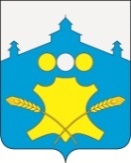 АдминистрацияБольшемурашкинского муниципального районаНижегородской областиПОСТАНОВЛЕНИЕ 21.08.2019г.                            21.08.2019 Сл-221912/19                                         № 282О временном изменении муниципального маршрута № 117В соответствии со ст. 12, ст.25  Федерального закона от  13.07.2015  №    220-ФЗ «Об организации регулярных перевозок пассажиров и багажа автомобильным транспортом и городским наземным электрическим транспортом в Российской Федерации и о внесении изменений в отдельные   законодательные   акты   Российской    Федерации»,  Порядком установления, изменения и отмены муниципальных маршрутов регулярных перевозок автомобильным транспортом на территории Большемурашкинского муниципального района», утверждённым постановление администрации  Большемурашкинского муниципального района Нижегородской области» от 15.11.2018 № 449, учитывая протокол заседания межведомственной комиссии по вопросам организации муниципальных маршрутов регулярных перевозок Большемурашкинского муниципального района от 15.08.2019 № 8, администрация Большемурашкинского муниципального района (далее - администрацией района)  п о с т а н о в л я е т:1. Муниципальный маршрут  № 117 Большое Мурашкино – Григорово продлить  до деревни Гужово один раз в неделю двумя оборотными рейсами по субботам временно на период с 24.08.2019 по 21.09.2019 в  целях изучения пассажиропотока.2. Плату за проезд  осуществлять по регулируемому тарифу с применением действующих тарифов, установленных администрацией района, и предоставлением всех льгот на проезд, утверждённых действующим законодательством3. В реестр пригородных внутри муниципальных маршрутов регулярных перевозок, проходящих по территории Большемурашкинского муниципального района, утверждённый постановлением администрации Большемурашкинского муниципального района от 24.01.2018 № 27  внести изменения, изложив пункт 7 в новой редакции согласно приложению к настоящему постановлению.4. Управлению делами администрации района  (Садкова И.Д.) обеспечить размещение настоящего постановления на официальном сайте администрации Большемурашкинского муниципального района в информационно-телекоммуникационной сети Интернет.5. Муниципальному унитарному предприятию «Большемурашкинский автобус» Большемурашкинского муниципального района Нижегородской области обеспечить организацию (Курагин А.А.) временного продления маршрута в соответствии с настоящим постановлением.6.Контроль за исполнением настоящего постановления возложить на заместителя главы администрации района Даранова Р.Е.7. Настоящее постановление вступает в силу со дня его подписания и действует по 21 сентября 2019 года включительно. Глава администрации района                                                                     Н.А. БеляковСОГЛАСОВАНО:Зам.главы администрациипредседатель комитета поуправлению экономикой                                                                           Р.Е.ДарановУправляющий делами                                                                                И.Д.СадковаНачальник сектора правовой,организационной, кадровой работыи информационного обеспечения                                                            Г.М.ЛазареваДиректор МУП «Большемурашкинский автобус»                                А.А.Курагин